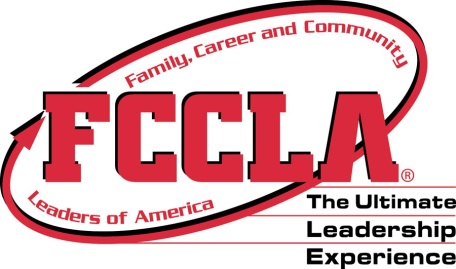 Chapter NameType (Sing. Dbl., Trip, Quad)Room No. (given by hotel at time of check in)NamesA-AdviserS-StudentM-MaleF-FemaleDateInDateOut1.2.3.4.1.2.3.4.1.2.3.4.1.2.3.4.1.2.3.4..1.2.3.4.1.2.3.4.1.2.3.4.1.2.3.4.1.2.3.4.1.2.3.4.